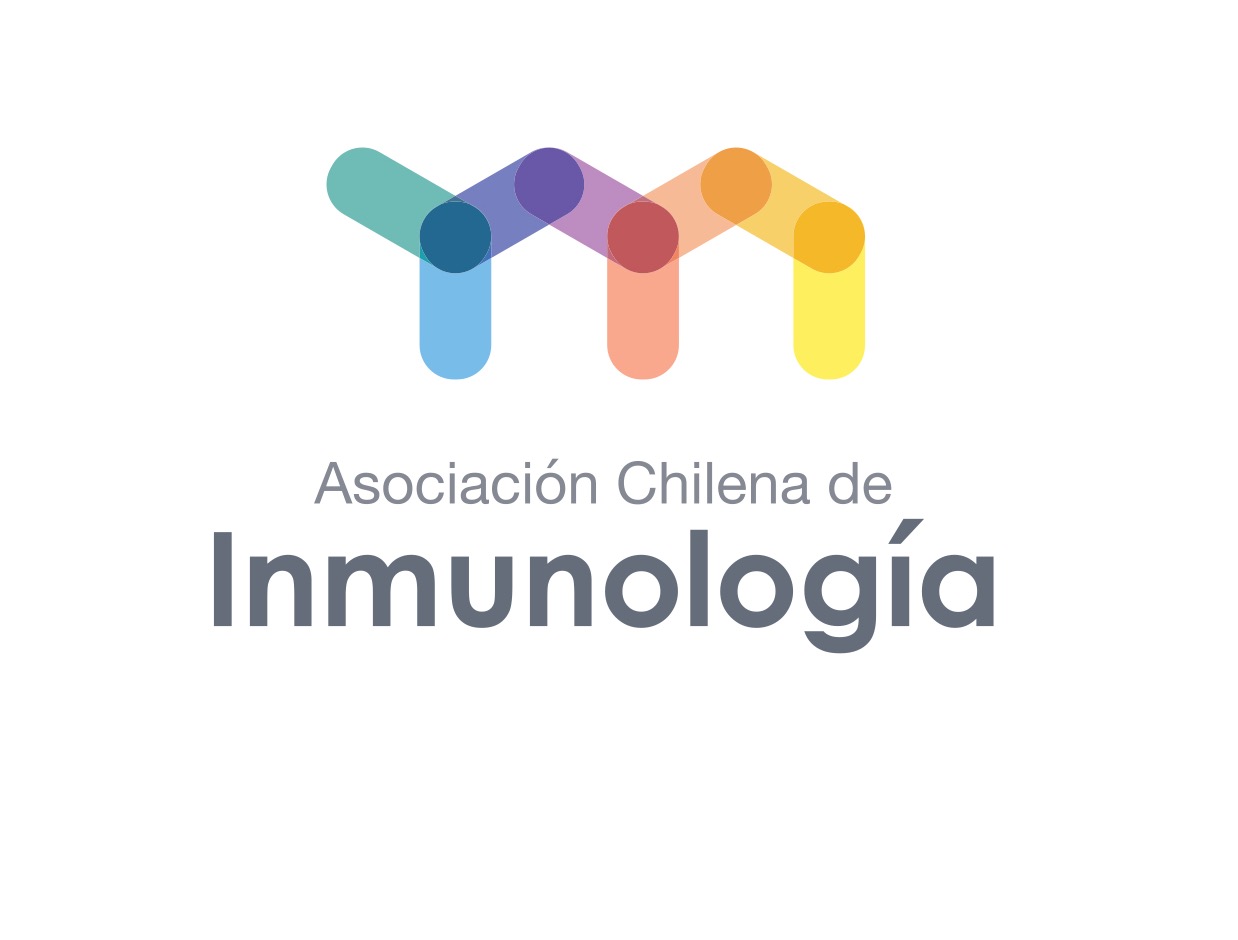 CARTA DE SOLICITUD DE INSCRIPCIÓNSantiago, XX de XX de 2017Estimados miembros de la directivaAsociación Chilena de Inmunología (ASOCHIN),	Yo XX, RUT XX, Investigador Principal (profesor, estudiante, post-doc, etc), perteneciente al XX de XX (Laboratorio o lugar de trabajo, Fundación, Instituto, Universidad, etc), a través de esta carta expreso el interés de formar parte de la ASOCHIN como socio activo.	En conformidad con los estatutos vigentes, establecidos por esta Asociación, me comprometo a dar cumplimiento del reglamento una vez sea aceptada mi incorporación.	Agradeciendo de antemano sea aceptada mi solicitud, les saluda cordialmente,XXXXXX